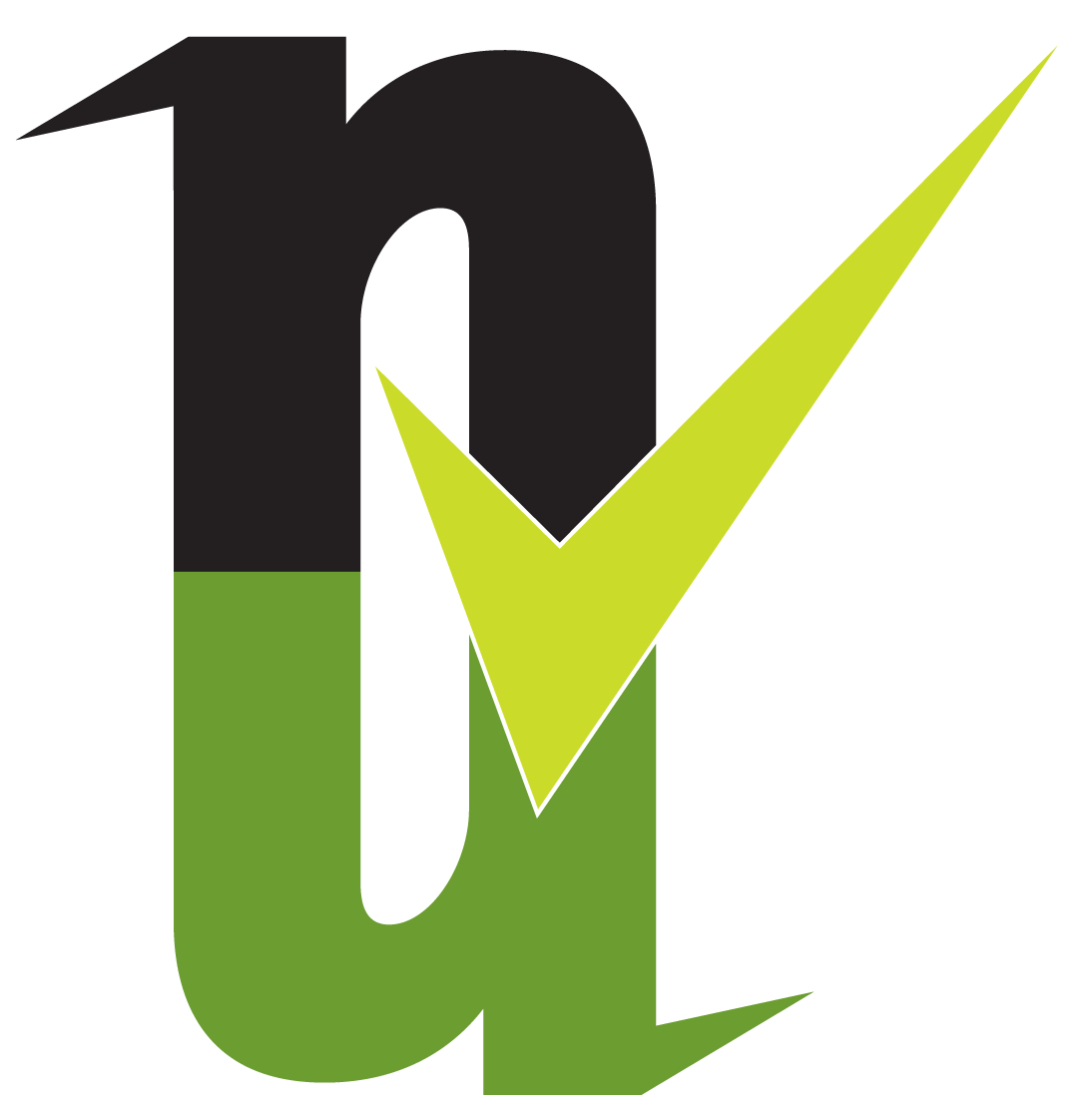 Comhaontú Seirbhísí MaoineTalamh Talmhaíochta a Ligean ar Cíos(Conacra nó Reachtaireacht a Ligean)Gníomhaireacht AonairNóComhghníomhaireachtNóIlghníomhaireachtCaithfear aghaidh a thabhairt sa Chomhaontú seo ar na Ceannteidil atá marcáilte i gcló trom, a bhfuil líne fúthu agus a bhfuil réiltín(*) lena dtaobh.SCRIOS ROGHANNA A SHOLÁTHRAÍTEAR DE RÉIR MAR IS GÁ1. * Páirtithe don Chomhaontú Tá an Comhaontú seo idir:*Ainm/Ainmneacha an Chliaint:_________________________________________________________________*Seoladh:	___________________________________________________________________________	____________________________________________________________________________	____________________________________________________________________________	____________________________________________________________________________(Dá dtagraítear anseo feasta mar “an Cliant”)AGUS* Ainm an Ghníomhaire:___________________________________________________________________________* Ainm an Ghnó:	 ________________________________________________________________________________* Seoladh an Ghnó:	 ________________________________________________________________________________			 ________________________________________________________________________________			 ________________________________________________________________________________* Uimhir Theileafóin:     ____________________________________________________________________________* Mionsonraí Teagmhála Gnó Eile: _____________________________________________________________*Uimhir Cheadúnais Gnó PSRA: __________________________________________________________________  (Dá dtagraítear anseo feasta mar “an Gníomhaire”)2. * CeadúnasDeimhníonn an Gníomhaire Ligin (an Gníomhaire) gurb ionann iad agus sealbhóir an cheadúnais reatha chun an tseirbhís maoine seo a sholáthar, arna eisiúint ag an Údarás Rialála Seirbhísí Maoine faoin Acht um Sheirbhísí Maoine (Rialáil) 2011.3. *An tSeirbhís Maoine atáthar le Soláthar Ceapann an Cliant an Gníomhaire chun seirbhís ligean ar cíos a sholáthar don mhaoin a ndéantar cur síos uirthi i Sceideal 1 den chomhaontú seo.  Soláthraítear mionsonraí de na seirbhísí a fhéadfar a sholáthar faoi chonacra nó reachtaireacht i Sceideal II. 4. * Cur síos ar an gComhaontú Gníomhaireachta (scrios roghanna de réir mar is cuí)4.1	Is ionann an cineál comhaontaithe gníomhaireachta agus Gníomhaireacht A Aonair. Mar Ghníomhaireacht Aonair, is é/í <Ainm an Ghníomhaire> an t-aon ghníomhaire ag a bhfuil an ceart an talamh a ligean ar cíos le linn tréimhse an chomhaontaithe seo.Déanfaidh an Cliant an méid seo a leanas:ní ligfidh sé/sí an talamh ar cíos trí aon ghníomhaire eile do thréimhse an chomhaontaithe seo agus beidh sé/sí faoi dhliteanas táillí comhaontaithe a íoc leis an nGníomhaire, mar atá leagtha amach i gClásal 9.1 sa bhreis ar aon eisíocaíochtaí comhaontaithe eile arna leagan amach i gclásal 9.3, sa chás laistigh den tréimhse shonraithe i gclásal 10.3.2 d’fhoirceannadh an chomhaontaithe seo, go ligtear an talamh ar cíos le duine a thógann an talamh:arna thabhairt isteach ag an nGníomhaire, nóle cibé a raibh idirbhearta ag an nGníomhaire leis/léi maidir leis an talamh, nó arna thabhairt isteach ag aon ghníomhaire eile, le linn tréimhse an chomhaontaithe seo.NÓIs ionann an cineál comhaontaithe gníomhaireachta agus Comhghníomhaireacht. Mar Chomhghníomhairí, is iad <Ainmneacha na nGníomhairí> na t-aon ghníomhairí ag a bhfuil an ceart an talamh a ligean ar cíos le linn tréimhse an chomhaontaithe seo agus comhaontaítear na táillí atá leagtha amach i gClásal 9.1 den chomhaontú seo a roinnt.Déanfaidh an Cliant an méid seo a leanas:ní ligfidh sé/sí an talamh ar cíos trí aon ghníomhaire eile do thréimhse an chomhaontaithe seo agus beidh sé/sí faoi dhliteanas táillí comhaontaithe a íoc leis na Gníomhairí, mar atá leagtha amach i gClásal 9.1 sa bhreis ar aon eisíocaíochtaí comhaontaithe eile arna leagan amach i gclásal 9.3, sa chás laistigh den tréimhse shonraithe i gclásal 10.3.2 d’fhoirceannadh an chomhaontaithe seo, go ligtear an talamh ar cíos le tionónta:arna thabhairt isteach ag duine de na Gníomhairí, nósa chás go raibh idirbhearta ag duine de na Gníomhairí leo maidir leis an talamh, nóarna thabhairt isteach ag aon ghníomhaire eile, le linn tréimhse an chomhaontaithe seo.                                                                               NÓIs ionann an cineál comhaontaithe gníomhaireachta agus Ilghníomhaireacht. <Tá Ainm an Ghníomhaire> ar cheann de roinnt Gníomhairí ag a bhfuil an ceart an talamh a ligean ar cíos le linn tréimhse an chomhaontaithe seo.Déanfaidh an Cliant an méid seo a leanas:coimeádtar an ceart an talamh a ligean ar cíos trí aon ghníomhaire eile do thréimhse an chomhaontaithe seo agus beidh sé/sí faoi dhliteanas táillí comhaontaithe a íoc leis an nGníomhaire, mar atá leagtha amach i gClásal 9.1 sa bhreis ar aon eisíocaíochtaí comhaontaithe eile arna leagan amach i gclásal 9.3,  sa chás go bhfuil tionóntacht socraithe ag an nGníomhaire agus go bhfuil tionónta tar éis glacadh leis sin.5 * Luach Ligean ar Cíos atá Molta Meastar gur ionann an luach ligean ar cíos atá molta (ALV)  den mhaoin agus (ag <LUACH>).NÓ(go dtitfidh sé idir <LUACH ÍSEAL> agus <LUACH ARD>).6. *Tréimhse an Chomhaontaithe 6.1  Tionscnófar an Comhaontú ar an  <DÁTA 1> agus leanfaidh sin i bhfeidhm go dtí <DÁTA 2> NÓ <SONRAIGH IMEACHT>.6.2 De bhun I. R.  Uimh. 484/2013 - Rialacháin an Aontais Eorpaigh (Faisnéis do Thomhaltóirí, Cealú agus Cearta Eile) 2013, sa chás go mbeidh an LoE/PSA sínithe le Cliant aonair (agus ní Cliant Gnó) trí chianchonradh (e.g. Ríomhshíniú) nó ag áit nach ionann é agus áitreabh gnó na nGníomhairí, beidh feidhm le tréimhse “Mharana” de 14 lá.  Leis an tréimhse “Mharana” bíonn an Cliant i dteideal an LoE/PSA a chealú laistigh de 14 lá ón dáta a shíníonn an dá pháirtí an comhaontú. 6.3 * An Tréimhse atá Beartaithe le Ligean ar Cíos Is ionann an tréimhse atá beartaithe don ligean ar cíos agus <SONRAIGH TRÉIMHSE>.7. Oibleagáidí an Ghníomhaire7.1 Comhlíonfaidh an Gníomhaire na seirbhísí ar bhealach maith agus éifeachtúil, go dúthrachtach agus leis an scil agus bainistiú a bheifí ag súil ó sheirbhísí maoine gairmiúil.7.2 Deimhníonn an Gníomhaire go bhfuiltear inniúil na seirbhísí riachtanacha atá de dhíth ón gCliant a chur ar fáil dó/di.7.3 Deimhníonn an Gníomhaire go ngníomhóidh siad chun leasa is fearr an Chliaint ag gach tráth agus deimhnítear nach bhfuiltear ar an eolas faoi aon choinbhleacht leasa a chuirfeadh isteach ar sholáthar na seirbhísí ar bhealach éifeachtúil agus gairmiúil.8. *Oibleagáidí an Chliaint8.1 Deimhníonn an Cliant gurb iad úinéirí tairbhiúil iomlán na maoine atá faoi chaibidil, agus        go bhfuiltear údaraithe go hiomlán gníomhú i ngach ní a bhaineann leis an gComhaontú seo.8.2 Deimhníonn an Cliant nach eol dóibh aon bhac ar an talamh a ligean ar cíos agus deimhnítear go gcuirfear an Gníomhaire ar an eolas sa chás go mbeadh aon bhac i gceist, chomh luath agus atá réasúnach, sa chás go dtiocfadh aon ní chun cinn.8.3 Deimhníonn an Cliant go gcuirfidh siad an mhaoin ar fáil lena thaispeáint ag gach am réasúnach chun nach gcuirfear bac ar an bpróiseas ligin.8.4 Sa chás go ligfeadh an Cliant aon chuid den mhaoin seachas tríd an nGníomhaire ansin tá oibleagáidí an Chliaint leagtha amach i Sceideal III.9. * Táillí, Eisíocaíochtaí & Sonraisc9.1 * Táille / Coimisiún an Ghníomhaire & CBL  	Beidh táille an Ghníomhaire comhdhéanta de : (don phraghas seasta atá comhaontaithe de €<TÁILLE>) NÓ(<CÉATADÁN> den ALV (seo luach) agus ar ionann sin agus €<TÁILLE>)  NÓ(<CÉATADÁN> den ALV (seo raon) agus ar ionann sin agus idir €<TÁILLE ÍSEAL> agus €<TÁILLE ARD>) NÓ(<STRUCHTÚR TÁILLÍ EILE>).Beidh an táille faoi réir CBL ag an ráta a bhíonn i bhfeidhm ag am (faoi láthair <RÁTA CBL> %).Beidh an táille iníoctha leis an nGníomhaire ar <sonraigh coinníoll (coinníollacha) >.9.2 * Costais Fógraíochta  Beidh an Cliant faoi dhliteanas do gach costas fógraíochta a chomhaontaítear sa bhreis ar an táille ag 9.1.  9.2.1 Fógróidh an Gníomhaire an mhaoin atá mionsonraithe i Sceideal I ar <FHOIRM/ÁIT CHOMHAONTAITHE STÁIT D’FHÓGRAÍOCHT MAOINE>.9.2.2 Is ionann na costais fógraíochta (íoctha nó le bheith íoctha ag an nGníomhaire don Chliant agus thar ceann an Chliaint i ndáil le maoin a ligean ar cíos) atá comhaontaithe agus €<COSTAIS FÓGRAÍOCHTA> (gan CBL san áireamh). Beidh na costais fógraíochta faoi réir CBL ag an ráta a bhíonn i bhfeidhm ag an am  (faoi láthair <RÁTA CBL> %).9.2.3 Comhaontófar aon chostais fhógraíochta breise roimh réidh leis an gCliant agus deimhneoidh an Gníomhaire é sin i scríbhinn.  Beidh na costais fógraíochta comhaontaithe iníoctha <sonraigh COINNÍOLL (COINNÍOLLACHA) >.9.3 Costais & EisíocaíochtaíBeidh an Cliant faoi dhliteanas do gach eisíocaíochtaí comhaontaithe ar fad.  Is ionann na heisíocaíochtaí atá comhaontaithe agus € <COSTAIS> (atá faoi réir ag CBL @ <RÁTA CBL> %).  Comhaontófar aon chaiteachas breise roimh réidh leis an gCliant agus deimhneoidh an Gníomhaire é sin i scríbhinn.  Beidh na heisíocaíochtaí comhaontaithe iníoctha <ar an dáta a thabhaíonn an gníomhaire iad thar ceann an chliaint > NÓ <sonraigh dáta eile>.9.4 Socruithe SonraiscÍocfar aon íocaíochtaí cíosa a fhaigheann an Gníomhaire leis an gCliant laistigh de <Tréimhse shonraithe> NÓ <ag tráth nach déanaí ná 30 lá>.10. * Foirceannadh an Chomhaontaithe 10.1 * Tréimhse Fógra don FhoirceannadhFéadfaidh ceachtar páirtí an Comhaontú seo a fhoirceannadh trí <TRÉIMHSE FÓGRA> seachtainí i scríbhinn a thabhairt.NÓFéadfar an Comhaontú seo a fhoirceannadh gan pionós ag aon am le comhthoiliú frithpháirteach na bpáirtithe.
10.2	Imeachtaí FoirceantaIs féidir leis an gCliant an Comhaontú seo a fhoirceannadh gan fógra sa chás go mbeidh na nithe seo a leanas i gceist ó thaobh an Ghníomhaire:go ndéanfaidh an Gníomhaire sárú ábhartha ar an gComhaontú agus go dteipeann ar an nGníomhaire an sárú sin a réiteach laistigh de <LÍON> lá ó fhaightear an fógra, i scríbhinn, ón gCliant; nógur duine aonair é/í an gníomhaire a cinneadh go bhfuil an sé/sí ina fhéimheach; nógur comhlacht corparáideach é a bhfuil deireadh curtha leis nó atá leachtaithe; nógur comhpháirtíocht é agus go ndearbhaítear go bhfuil duine de na comhpháirtithe ina fhéimheach; nógo bhfuil a ceadúnas/cheadúnas ar fionraí, nach bhfuil an ceadúnas athnuaite nó go bhfuil cúlghairm déanta air; nó go bhfuil coinbhleacht leasa i ndáil leis an gComhaontú seo agus nach dtoilíonn an Cliant, i scríbhinn, don Ghníomhaire leanúint ar aghaidh ag gníomhú don Chliant; nó<SONRAIGH FORAIS EILE DON FHOIRCEANNADH>.Is féidir leis an nGníomhaire an Comhaontú seo a fhoirceannadh gan fógra sa chás go mbeadh na nithe seo a leanas fíor i leith an Chliaint:go dteipeann ar an gCliant an méid atá dlite don Ghníomhaire faoin gComhaontú seo a íoc laistigh de <LÍON> lá tar éis don Ghníomhaire fógra i scríbhinn a sheirbheáil ar an gCliant ina sonraítear sonraí na híocaíochta atá dlite; nógo ngníomhaíonn nó go dteipeann ar an gCliant gníomhú chun cosc a chur ar an nGníomhaire oibleagáidí an Ghníomhaire a chomhlíonadh go cuí faoin gComhaontú seo, ar feadh <LÍON> lá tar éis don Ghníomhaire fógra i scríbhinn a sheirbheáil ar an gCliant ina sonraítear sonraí na híocaíochta atá dlite; nó<SONRAIGH FORAIS EILE DON FHOIRCEANNADH>.10.3 * Iarmhairtí d’Fhoirceannadh an Chomhaontaithe 10.3.1	Nuair a bheidh an Comhaontú seo foirceanta beidh an Cliant faoi dhliteanas na nithe seo a leanas:íoc as gach eisíocaíocht atá comhaontaithe arna thabhú ag an nGníomhaire suas go dtí an dáta foirceanta, agusíoc as táillí an Ghníomhaire do Sheirbhísí Ligin, sa chás go mbeidh socrú ceadúnais déanta agus go mbaineann na nithe seo a leanas leis an duine atá ag glacadh an talaimh;arna thabhairt isteach ag an nGníomhaire, nóa raibh idirbheartaíochtaí aige/aici leis an nGníomhaire maidir leis an socrú ceadúnais sular foirceannadh an Comhaontú; nó(iii) arna thabhairt isteach ag gníomhaire eile sular foirceannadh an Comhaontú.10.3.2	Ní bheidh an Gníomhaire i dteideal táille sa chás go mbeidh an talamh ligthe ar cíos níos mó ná<SONRAIGH TRÉIMHSE>tar éis foirceannadh an Chomhaontaithe seo. 10.3.3	Nuair a bheidh an Comhaontú seo foirceanta beidh an Gníomhaire faoi dhliteanas na nithe seo a leanas:(a) ní chuirfidh sé/sí srian ar thabhairt isteach gníomhaire nua, agus(b) faoi réir rialacháin Cosanta Sonraí, aistreofar gach taifead iomchuí a bheidh coimeádta arb ionann é agus maoin an Chliaint chuig an gCliant nó chuig duine arna ainmniú ag an gCliant, lena n-áirítear aistriú taifid leictreonacha go pras agus gan mhoill agus in aon imeacht nach tráth nach déanaí ná <SONRAIGH TRÉIMHSE> lá tar éis an foirceanta.11. * Cuntas an Chliaint11.1 * Cuntas Cliaint Maidir le Comhaontuithe Comhghníomhaireachta/Ilghníomhaireachta - ní mór mionsonraí gach aon cuntas cliaint a sholátharIs ionann Cuntas Cliaint an Ghníomhaire i ndáil leis an gComhaontú seo agus <AINM AN CHUNTAIS> arna choimeád ag:Ainm an Bhainc:____________________________________________________________________________________*Seoladh:	___________________________________________________________________________			________________________________________________________________________________________			________________________________________________________________________________________11.2 * Mionsonraí ar Airgead a Chur i dTaisceCoimeádfar aon airgead a íocfaidh duine le Gníomhaire trí réamhíocaíocht cíosa chun an tionóntacht a chinntiú i “gCuntas Cliant” an Ghníomhaire go dtí go gcomhaontaíonn an duine an comhaontú ceadúnais tráth a n-íocfar an réamhíocaíocht cíosa leis an gCliant mar chuid den íocaíocht cíosa.11.3 * Ús ar Airgead Cliaint Aisíocfar aon ús a bheidh curtha chun sochair chuntas an chliant i ndáil le hairgead a bheidh coimeádta ag an nGníomhaire   de réir na Rialachán (Airgead Cliaint) 2012 fán Acht um Sheirbhísí Maoine (Rialáil) 2011 (IR Uimh. 199/2012).12 *Coinbhleacht Leasa 12.1 Deimhníonn an Gníomhaire nach bhfuil aon choinbhleacht leasa ann a chuireann cosc air/uirthi an tseirbhís maoine a sholáthar don Chliant.12.2 Sa chás go n-aithníonn an Gníomhaire, go bhfuil coinbhleacht leasa ann nó go bhféadfadh sé go mbeadh cuirfidh sé/sí, an Cliant ar an eolas, chomh luath agus atá sin indéanta, i scríbhinn maidir leis na himthosca. 12.3 Cuirfidh an Gníomhaire an Cliant ar an eolas láithreach i scríbhinn sa chás go dtairgtear aon chineál dreasachta don Ghníomhaire i ndáil leis na nithe atá clúdaithe sa Chomhaontú seo.12.4  Ní gheobhaidh an Gníomhaire buntáiste, ó thaobh airgeadais ná eile, ó aon pháirtí nó ó sholáthróir seirbhíse a bhíonn gníomhach i ndáil le haon ní arna chlúdach sa Chomhaontú seo gan cead i scríbhinn a bheith faighte ón gCliant.13. *Árachas Slánaíochta GairmiúilMaidir le Comhaontuithe Comhghníomhaireachta/Ilghníomhaireachta - ní mór mionsonraí gach aon polasaí árachais a sholátharIs é seo a leanas an chuideachta árachais a choimeádann clúdach árachais slánaíochta gairmiúil an Ghníomhaire:Ainm an Árachóra: _________________________________________________________________________________Seoladh:	___________________________________________________________________________	 ______________________________________________________________________________________Uimhir an Pholasaí:  _______________________________________________________________________________14. * Taifid le coimeád ag an nGníomhaireCoimeádfaidh an Gníomhaire taifead ar na seirbhísí a sholáthrófar de bhun an Chomhaontaithe seo ar feadh tréimhse 6 bliana tar éis tabhairt chun críche ligean na maoine.  Caomhnóidh an Gníomhaire taifid chuntasaíochta ar feadh tréimhse 7 mbliana.Taifid den sórt seo san áireamh:Cóip shínithe den Chomhaontú seo;An ráiteas táillí agus eisíocaíochtaí, lena n-áirítear aon ráiteas eatramhach;Cóip de gach ábhar bolscaireachta a bhaineann le soláthar seirbhíse na maoine;Cóip de gach cumarsáid a bhaineann leis an maoin, i scríbhinn agus go leictreonach araon, idir an Gníomhaire agus an Cliant;Cóip de gach cumarsáid a bhaineann leis an maoin, i scríbhinn agus go leictreonach araon, idir an Gníomhaire agus an tionónta;Ráiteas (ráitis) den luach ligean ar cíos atá molta;Mionsonraí Cuntas Cliaint agus aon taifid airgeadais eile mar a fhorordaítear sna Rialacháin (Airgead Cliaint) 2012 fán Acht um Sheirbhísí Maoine (Rialáil) 2011.15. *An Léas a Shíniú Sa chás go soláthraítear léas chuig tionónta, ní shíneoidh an Gníomhaire an léas thar ceann an Chliaint ach amháin sa chás go bhfaightear údarú i scríbhinn sin a dhéanamh ón gCliant.16. * Nósanna Imeachta Gearáin agus Cúitimh 16.1 Is féidir aon ghearán a bheadh ag an gCliant mar thoradh ar, nó ceangailte leis            an gComhaontú seo a chur faoi bhráid an duine seo chun déileáil leis <Ainm agus mionsonraí teagmhála an duine arb eisean/ise an pointe teagmhála don CHLIANT>. 16.2 Ní mór don Chliant an gearán a dhéanamh i scríbhinn chuig an duine atá luaite thuas. 16.3 Breithneoidh an duine atá luaite thuas an gearán agus eiseofar freagra chuig                     an ngearánaí i scríbhinn laistigh de 10 lá oibre ó fhaightear an gearán. 16.4.1 Sa chás nach réiteofar an gearán chun sástachta an chliaint, féadfaidh an cliant an t-ábhar a chur ar aghaidh chuig eadráin, lena éascú ag eadránaí.  Is é/í an Cliant a ainmneoidh an t-eadránaí lena cheadú ag an nGníomhaire.  Íocfaidh an dá pháirtí go cothrom as costas an phróisis eadrána.16.4.2 Sa chás go mbeidh an Cliant míshásta leis an bhfreagra ar an ngearán a fhaightear ón nGníomhaire, féadfaidh an Cliant gearán a dhéanamh chuig:An tÚdarás Rialála Seirbhísí MaoineFoirgnimh na Mainistreach,Bóthar na Mainistreach,An Uaimh,Co. na Mí.C15 K7PY17. *Ráiteas oibleagáidí ar an nGníomhaire de bhun alt 42 agus 43 den Acht um Cheartas Coiriúil (Sciúradh Airgid agus Maoiniú Sceimhlitheoireachta) 2010 (arna leasú)Tá dualgas ar an nGníomhaire faoi alt 42 agus 43 den Acht um Cheartas Coiriúil (Sciúradh Airgid agus Maoiniú Sceimhlitheoireachta) 2010 (arna leasú) tuairisciú chuig an nGarda Síochána agus chuig na Coimisinéirí Ioncaim faoi aon idirbhearta amhrasacha agus idirbhearta a mbeadh áiteanna ainmnithe faoi alt 32 den Acht sin i gceist. 18. Slánaíocht18.1	Níl aon dliteanas ar an nGníomhaire: d’aon chaillteanas mar thoradh ar aon drochbhail, locht nó dainséar bunúsach  (folaithe nó eile) sa mhaoin, nó(a) d’aon drochbhail, locht nó dainséar bunúsach (folaithe nó eile) sa mhaoin,  agus dá réir slánaíonn an Cliant an Gníomhaire in aghaidh gach éileamh, achainí,      cailliúintí nó imeachtaí a bhaineann le nó mar thoradh ar aon drochbhail,  locht nó dainséar (folaithe nó eile).18.2	Slánaíonn an Cliant an Gníomhaire in aghaidh gach éileamh, achainí, cailliúintí nó imeachtaí a bhaineann le nó mar thoradh ar fheidhmíocht (nó neamhfheidhmíocht) an Ghníomhaire dá oibleagáidí faoin gComhaontú seo ach amháin sa mhéid agus go mbaineann éilimh, achainí cailliúintí nó imeachtaí den sórt sin nó go mbítear mar thoradh ar iompar toiliúil nó neamart an Ghníomhaire.18.3 Ní bhíonn an Gníomhaire faoi dhliteanas an Chliaint má theipeann ar an nGníomhaire gníomhú ar aon ní atá de dhualgas air/uirthi a dhéanamh, sa chás go mbeadh an teip sin mar thoradh ar theip an Chliaint treoracha cuí a thabhairt agus/nó an cinneadh cuí a dhéanamh i ndáil le gníomhú mar sin.19. Gan aon Chaidreamh Comhpháirtíochta/Fostaí/FostóraNí chruthóidh aon ní sa Chomhaontú seo, nó ní bhreithneofar go gcruthófaí, comhpháirtíocht nó caidreamh fostóra agus fostaí idir na Páirtithe.20. An Comhaontú IomlánTagann an Comhaontú seo, ina bhfuil an comhaontú iomlán idir na Páirtithe i ndáil leis an ábhar a luaitear, in áit gach comhaontú a rinneadh roimhe seo agus aon thuiscint a bhí idir na Páirtithe. Ní athrófar é ach amháin i scríbhinn agus ní mór sin a bheith sínithe ag gach aon Páirtí don Chomhaontú seo.21. Gan aon IonadaíochtAdmhaíonn na Páirtithe agus iad ag aontú leis an gComhaontú seo, go ndéantar sin ar an mbunús nach bhfuiltear ag brath ar aon ionadaíocht, baránta nó forálacha eile, ach amháin sa chás go soláthraítear sin go soiléir sa Chomhaontú seo. Fágtar gach coinníoll, barántaí agus téarmaí eile atá tugtha le fios ag an dlí reachtach nó an dlí coiteann as an áireamh anseo an méid agus is féidir sin arna cheadú ag an dlí. 22. ScaradhSa chás go ndearbhaíonn aon Chúirt nó údarás inniúil eile aon fhoráil den Chomhaontú seo a bheith ar neamhní nó nach féidir é a chur i bhfeidhm in iomlán nó i bpáirt, leanfaidh an Comhaontú seo a bheith bailí i ndáil leis na forálacha eile atá ann agus an chuid eile den fhoráil lena mbaineann. 23. TarscaoileadhNí bhreithneofar aon tarscaoileadh ag ceachtar Páirtí de shárú ar aon fhoráil den Chomhaontú seo mar tharscaoileadh d’aon sárú ina dhiaidh sin den ní céanna nó aon fhorálacha eile atá ann.24. Dlí Rialaithe agus DlínseBeidh an Comhaontú seo á rialú agus á fhorléiriú i ngach aon ghné i gcomhréir le dlíthe na hÉireann agus géillfidh na páirtithe go neamhinchúlghairthe do dhlínse Chúirteanna na hÉireann25. Cosaint Sonraí<Próiseálfaidh <AINM AN GHNÓ AR LEITH> > d’fhaisnéis phearsanta ar fad de réir na ndlíthe um Chosaint Sonraí iomchuí. Féach ar ár Ráiteas Príobháideachais ar ár suíomh idirlín <CUIR ISTEACH SEOLADH SHUÍOMH IDIRLÍN AN GHNÍOMHAIRE ANSEO>chun tuilleadh faisnéise a fháil maidir le conas a n-úsáideann muid do chuid faisnéise agus do chuid cearta i ndáil leis sin.NÓPróiseálfaidh <AINM AN GHNÓ AR LEITH> d’fhaisnéis phearsanta ar fad de réir na ndlíthe um Chosaint Sonraí iomchuí.   Tá cóip den Ráiteas Príobháideachais ceangailte mar eolas duit.26. * SínitheAinm: _____________________________________________	Ainm: ________________________________________ Gníomhaire Ceadúnaithe agus sin amháin[Priontáil Ainm]	              Cliant	[Priontáil Ainm]			Sínithe: ____________________________________________	Sínithe: ______________________________________                Gníomhaire Ceadúnaithe agus sin amháin	     	CliantIdirbheartaí Uimhir an Cheadúnais. ____________________________________Dáta: _______________________________________________	 Dáta:________________________________________Nóta 1: I gcás Comhaontuithe Comhghníomhaireachta, ní mór do gach Gníomhaire  Litir Chomhaontaithe/ Comhaontú Seirbhísí Maoine aonair a shíniú agus dáta a chur leis. Nóta 2: I gcás Comhaontuithe Ilghníomhaireachta, ní mór do gach Gníomhaire a Litir Chomhaontaithe/Comhaontú Seirbhísí Maoine aonair féin a shíniú agus dáta a chur leis lena gCliant. Comhaontú Seirbhísí Maoine do Thalamh Talmhaíochta a Ligean ar Cíos(Conacra nó Reachtaireacht)SCEIDEAL IMionsonraí na Maoine atá le Ligean ar CíosSeoladh na Maoine: __________________________________________________________________________________________________________________________________________________________________________________________________________________________________________________________________________________________________________________________________________________________________________________________________________________________________________ Uimhir Fóilió: _____________________________________________________________________________________(Caithfear uimhreacha fóilió/léarscáileanna/líníochtaí de réir mar is cuí a chur san áireamh sa chás nuair nach mbíonn an seoladh dóthanach chun na mhaoin a aithint in iomlán)Tuairisc ar an Maoin:Achar in Heicteáir: ________________Mionsonraí den Obair atá le comhlíonadh ag an Tionónta (e.g. Fálú, Draenáil, Síolta a Chur arís, Fálta a bhaint, Aoladh, etc.): ________________________________________________________________________________________________________________________________________________________________________________________________________________________________________________________________________________________________________________________________________________________________________________________________________________________________________________________________________Mionsonraí de na Foirgnimh (e.g. Sciobóil, Cróite, etc.): ________________________________________________________________________________________________________________________________________________________________________________________________________________________________________________________________________________________________________________________________________________________________________________________________________________________________________________________________________________________________________________________________________________________________________________________________________________________________________________________________________________________________________________________________________________________________________________________________________________________________________________________________________________________________________________________________________________________________________________________________________________________________________________________________________________________________________________________________________________________________________________________________________________________________________________________________________________________________________________________________________________________________________________________________________________________Comhaontú Seirbhísí Maoine do Thalamh Talmhaíochta a Ligean ar Cíos (Conacra nó Reachtaireacht)SCEIDEAL IISonraí de na seirbhísí a chuirfear ar fáilSeo thíos liosta gníomhaíochtaí, a fhéadfar a dhéanamh de ghnáth d’fhonn Talamh Talmhaíochta a Ligean ar Cíosa. Ba chóir don Chliant agus don Ghníomhaire dul i gcomhairle lena chéile agus mionsonraí a chomhaontú de na seirbhísí iomchuí.)  Seo gníomhaíochtaí a d’fhéadfaí a chomhlíonadh sa bhreis ar na Seirbhísí Ligin(Tabhair faoi deara le do thoil nach liosta críochnaitheach é seo agus is féidir cur leis nó é a leasú chun cineál agus riachtanais uathúla gach aon maoine a léiriú. NÍL an Aguisín seo mar chuid den chomhaontú seirbhísí maoine agus tá sé curtha san áireamh mar fhaisnéis agus sin amháin.)Cigireacht a dhéanamh ar an Talamh chun Luach Ligean ar Cíos atá molta a mheas.Margaíocht/fógraíocht a dhéanamh ar an Talamh.An Talamh a thaispeáint do dhaoine ar mian leo an talamh a ghlacadh faoi Chomhaontú Ceadúnais.An Comhaontú Ceadúnais, arna soláthar ag an gCliant, a fháil sínithe ag an duine a ghlacfaidh an talamh.An duine a bheidh ag glacadh leis an Talamh faoin gComhaontú Ceadúnais a chur ar eolas faoi obair a bheidh le comhlíonadh aige/aici (e.g. fálú, draenáil, síolta a chur arís, fálta a bhaint, aoladh, etc.).An duine a bheidh ag glacadh leis an Talamh faoin gComhaontú Ceadúnais a chur ar eolas faoi shocruithe chun an cíos a íoc.Aon réamhíocaíocht cíosa a ghlacadh.Eile [le sonrú]. Comhaontú Seirbhísí Maoine do Thalamh Talmhaíochta a Ligean ar Cíos (Conacra nó Reachtaireacht)SCEIDEAL III*Oibleagáidí an Chliaint NótaíCóipeanna folmha den Fhoirm Shonraithe seo: Is féidir Comhaontú Seirbhísí Maoine a fháil ó shuíomh idirlín an Údaráis Rialála Seirbhísí Maoine (PSRA)  (www.psr.ie).  Is féidir leagan amach an Chomhaontaithe a atáirgeadh ar pháipéar nótaí sainchlóite an cheadúnaí.  Agus an Fhoirm Shonraithe seo á dearadh, déantar soláthar do Chomhaontaithe le Gníomhaireacht Aonair, nó le Comhghníomhaireacht agus/nó le hIlghníomhaireachtaí.   Laistigh de chuid de na rannóga den Chomhaontú seo, chun éascú leis an gcineál iomchuí Comhaontaithe, soláthraítear téacs roghnach ar an bhfoirm seo a fhéadfar glacadh leis nó a scrios de réir mar is cuí.  Sa chás go bhfuil téacs curtha ar fáil agus nach bhfuil aon bhaint ag an téacs sin leis an gComhaontú seo, ba chóir an téacs iomchuí sin a scrios.Ní mór do Ghníomhaire Ceadúnaithe PSRA agus an Cliant an Comhaontú seo a shíniú.  Ní mór don dá pháirtí aon leasú a dhéantar ar an gComhaontú seo a shíniú.Ba chóir na míreanna sa TÉACS GORM laistigh < > a athsholáthar leis an téacs cuí e.g. “…ar <DHÁTA TOSAIGH> agus…” d’fhéadfaí sin a athrú mar shampla chuig “…ar 10 Lúnasa 2016 agus…”.Sna cásanna sin a bhfuil rogha téacs tugtha, ní mór an méid cuí den téacs a roghnú.Tá na ceannteidil san Fhoirm Shonraithe i gcló trom, tá líne fúthu agus táthar marcáilte le réiltín (*) agus seo cinn comhaontaithe a gcaithfear aghaidh a thabhairt orthu sa Chomhaontú Seirbhísí Maoine de réir Codanna 1 agus 3 de Sceideal 2 den Acht um Sheirbhísí Maoine (Rialáil) 2011 (tá na forálacha cuí tógtha amach ag Aguisín 1 atá leis an nótaí seo).  Is ionann na téarmaí comhaontaithe san Fhoirm Shonraithe sin agus forálacha molta agus sin amháin agus ní ghlacann an tÚdarás Rialála Seirbhísí Maoine le haon dliteanas i ndáil lena n-iarratas nó lena n-infhorfheidhmitheacht. Féadfaidh an Cliant agus an Gníomhaire (Ceadúnaí) leasuithe a dhéanamh ar na téarmaí comhaontaithe sin agus/nó téarmaí éagsúla a aontú de na ceannteidil sin. Mar sin féin, is ar an nGníomhaire atá an fhreagracht a chinntiú sa chás go ndéanfar aon leasú ar an bhFoirm Shonraithe - an Comhaontú Seirbhísí Maoine agus/nó aon téarmaí éagsúla a aontú, go gcomhlíonfar na forálacha de Sceideal 2 den Acht um Sheirbhísí Maoine (Rialáil) 2011 i dtéarmaí soiléire agus cinnte.Ar leithligh, tá na ceannteidil den chomhaontú atá i gcló trom agus sin amháin roghnach agus is féidir iad a scrios in iomlán nó a leasú de réir mar is cuí. Féadfaidh an Cliant agus an Gníomhaire téarmaí a chomhaontú freisin i ndáil le ceannteidil comhaontaithe nach bhfuil aon soláthar déanta dóibh san Fhoirm Shonraithe seo.  Is ionann téarmaí breise an chomhaontaithe san Fhoirm Shonraithe seo agus forálacha molta agus sin amháin agus ní ghlacann an tÚdarás Rialála Seirbhísí Maoine aon dliteanas as leordhóthanacht na gceannteideal agus/nó téarmaí comhaontaithe faoin gComhaontú Seirbhísí Maoine nó i ndáil lena bhfeidhmiú nó lena n-infhorfheidhmitheacht. Sonraíodh an fhoirm seo PSRA/S43 Foirm C2 ar an 07 Deireadh Fómhair 2022 agus tagann an fhoirm in áit Foirmeacha PSRA/S43 C2-2018, a sonraíodh an 01 Deireadh Fómhair 2018.Níl sé riachtanach Comhaontú Seirbhísí Maoine reatha a chur go leataobh chun an leagan athbhreithnithe seo den Chomhaontú Seirbhísí Maoine a úsáid. Mar sin féin, féadfaidh Cliaint agus Gníomhairí amhlaidh a dhéanamh má aontaíonn siad sin a dhéanamh.De bhun I. R.  Uimh. 484/2013 - Rialacháin an Aontais Eorpaigh (Faisnéis do Thomhaltóirí, Cealú agus Cearta Eile) 2013, sa chás go mbeidh an LoE/PSA sínithe le Cliant aonair (agus ní Cliant Gnó) beidh feidhm le tréimhse “Mharana” de 14 lá.:Sa chás nach mbíonn an Gníomhaire (ceadúnaí) agus an cliant i láthair in áitreabh gnó an Ghníomhaire (an cheadúnaí) ag an am a síníodh an LoE/PSA;Sa chás go sínítear an LoE/PSA go leictreonach.  Leis an tréimhse “Mharana” bíonn an Cliant i dteideal an LoE/PSA a chealú laistigh de 14 lá ón dáta a shíníonn an dá pháirtí an comhaontú. Aguisín 1Cuid 1 agus Cuid 3 ó Sceideal 2 den Acht um Sheirbhísí Maoine (Rialáil) 2011SCEIDEAL 2Faisnéis a bheidh le Cur san Áireamh sna Comhaontuithe Seirbhísí MaoineCUID 1Comhaontuithe Seirbhísí Maoine — ginearálta1. Beidh na nithe seo a leanas san áireamh i gcomhaontú seirbhísí maoine i ndáil le soláthar seirbhís maoine— (a) ainm, uimhir chláraithe, seoladh gnó agus mionsonraí teagmhála gnó eile an cheadúnaí, (b) aon ainm gnó de chuid an cheadúnaí, (c) mionsonraí de na seirbhísí maoine a bheidh á soláthar ag an gceadúnaí, (d) sonraí de chuid ábhar an chomhaontaithe (lena n-áirítear uimhir fóilió an talaimh, más cuí), (e) an tsuim nó an ráta, de réir mar a bheidh, d’aon choimisiún nó táille eile atá iníoctha ag an gcliant faoin gcomhaontú agus na himthosca faoina mbeidh an coimisiún nó an táille, de réir mar a bheidh, iníoctha, (f) sonraí den ráta de cháin bhreisluacha atá iníoctha, (g) an tréimhse a mbeidh éifeacht faoin gcomhaontú ag cearta nó oibleagáidí an chliaint nó an cheadúnaí, (h) fad achair an fhógra a chaithfear a thabhairt sa chás go ndéanfadh an cliant nó an ceadúnaí an comhaontú a fhoirceannadh agus na himpleachtaí a bheadh i gceist, (i) ráiteas den oibleagáid (más ann), ar an gceadúnaí, de bhun alt 42 agus 43 den Acht um Cheartas Coiriúil (Sciúradh Airgid agus Maoiniú Sceimhlitheoireachta) 2010 tuairisciú chuig an nGarda Síochána agus chuig na Coimisinéirí Ioncaim faoi aon idirbhearta amhrasacha agus idirbhearta a mbeadh áiteanna ainmnithe faoi alt 32 den Acht sin, (j) deimhniú nach bhfuil aon choinbhleacht leasa ann a chuirfeadh cosc ar an gceadúnaí an tseirbhís maoine a sholáthar, (k) mionsonraí d’árachas slánaíochta gairmiúil an cheadúnaí, (l) mionsonraí de na taifid a chaithfidh an ceadúnaí a choimeád i ndáil le seirbhísí maoine a bheidh á soláthar ag an gceadúnaí, (m) ainm agus seoladh an bhainc ina bhfuil cuntais chliant an cheadúnaí,(n) mionsonraí d’airgead a chuirtear ar taisce ag an gcliant chuig an gceadúnaí agus feidhmiú aon ús a shaothraítear ina thaobh, agus  (o) nósanna imeachta gearáin agus cúitimh atá curtha in áit ag an gceadúnaí. CUID 3Comhaontú Seirbhísí Maoine do Thalamh a Ligean ar Cíos3. Gan dochar do ghinearáltacht Chuid 1, beidh na nithe seo a leanas san áireamh i gcomhaontú seirbhísí maoine do thalamh a ligean ar cíos— (a) an tréimhse atá beartaithe don ligean at cíos agus luach ligean ar cíos ata molta don talamh, (b) tuairisc ar an gcineál gníomhaireachta (gníomhaireacht aonair, comhghníomhaireacht nó ilghníomhaireacht), (c) i gcás táille nó coimisiún, sin léirithe mar chéatadán de luach ligean ar cíos atá molta don talamh— sa chás go bhfuil mír (a) den sainmhíniú ar “luach ligean ar cíos atá molta” in alt 2(1) infheidhme, an tsuim iomlán measta atá iníoctha, sa chás go bhfuil mír (b) den sainmhíniú ar “luach ligean ar cíos atá molta” in alt 2(1) infheidhme, an raon measta ina dtitfeadh an tsuim iomlán measta atá iníoctha,(d) na téarmaí, nó na téarmaí atáthar faoi réir, a gcomhaontaíonn an cliant d’fhógraíocht an talaimh agus do shuim na heisíocaíochta fógraíochta, (e) na hoibleagáidí (más ann dóibh) a bheidh i bhfeidhm maidir leis an gcliant sa chás go bhfaigheann an cliant féin réidh le haon chuid den talamh seachas tríd an gceadúnaí lena mbaineann, agus (f) sceideal d’inneachair agus daingneáin agus feistis a bheidh le cur san áireamh sa ligean, más infheidhme.[CRÍOCH LEIS AN SLIOCHT]ReachtaireachtConacraForaoiseachtÚsáidHaHaHa